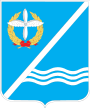 Совет Качинского муниципального округа города СевастополяРЕШЕНИЕ  № 22/163О внесении изменений в решение Совета Качинского муниципального округа от 02.07.2015 № 19 «Об утверждении Порядка оплаты труда муниципальных служащих внутригородского муниципального образования города Севастополя Качинский муниципальный округ»В соответствии с Законом города Севастополя от 17.04.2014 года № 131-ЗС «О внесении изменений в закон города Севастополя», ст.ст. 5, 22 Федерального закона Российской Федерации от 02.03.2007г. № 25-ФЗ «О муниципальной службе в Российской Федерации», п.5, ст.7  Федерального закона Российской Федерации от 27.07.2004г. N 79-ФЗ "О государственной гражданской службе Российской Федерации", ст.ст. 5, 27 Закона города Севастополя от 05.08.2014г. №53-ЗС «О муниципальной службе в городе Севастополе», ст.ст.39,40 Закона города Севастополя от 03.06.2014г. №23-ЗС «О государственной гражданской службе города Севастополя», Законом города Севастополя от 03.06.2014г. №22-ЗС «О денежном содержании государственных гражданских служащих города Севастополя», Уставом внутригородского муниципального образования города Севастополя Качинский муниципальный округ, Совет Качинского муниципального округаРЕШИЛ:1. Внести изменения в Решение Совета Качинского муниципального округа от 02.07.2015г. № 19 «Об утверждении Порядка оплаты труда муниципальных служащих внутригородского муниципального образования города Севастополя - Качинский муниципальный округ» (в ред. от 12.08.2015 № 51, от 11.09.2015 № 10/65):1.1. В разделе II Приложения 1 к Решению пункт 2.1 изложить в следующей редакции:«2.1. Должностной оклад.2.1.1. Должностной оклад в соответствии с замещаемой муниципальным служащим должностью муниципальной службы города Севастополя «специалист» устанавливается в размере 5554 рубля.2.1.2. Должностные оклады остальных муниципальных служащих устанавливаются в размерах, кратных должностному окладу специалиста в соответствии с Законом Севастополя от 05.08.2014г. № 53-ЗС «О муниципальной службе в городе Севастополе» (ПРИЛОЖЕНИЕ  1).2.1.3. В случае увеличения оклада специалиста, размер должностного оклада и его выплата осуществляются со дня вступления в силу решения об увеличении оклада специалиста.2.1.4. При исчислении должностных окладов муниципальных  служащих их размеры подлежат округлению до целого рубля в  сторону увеличения».1.2. В разделе II пункта 2.2 Приложения 1 к Решению подпункт 2.2.4 изложить в следующей редакции:«2.2.4. В случае увеличения оклада специалиста, размер надбавки за классный чин  и ее выплата осуществляются со дня вступления в силу решения об увеличении оклада специалиста».1.3. В разделе II пункта 2.4 Приложения 1 к Решению подпункт 2.4.3 изложить в следующей редакции:«2.4.3. Порядок установления и выплаты ежемесячной надбавки за особые условия определяется представителем нанимателя на основании Положения о порядке установления муниципальным служащим внутригородского муниципального образования города Севастополя Качинский муниципальный округ  ежемесячной надбавки к должностному окладу за особые условия муниципальной службы (ПРИЛОЖЕНИЕ  3)».1.4. В разделе II пункта 2.6 Приложения 1 к Решению подпункт 2.6.1 изложить в следующей редакции:«2.6.1. Размер премии устанавливается, независимо от проработанного времени, за исключением случаев, указанных в подпункте 2.6.8. настоящего пункта, в абсолютном размере (рублях) или в процентах к окладу денежного содержания. Порядок установления и выплаты премии определяется представителем нанимателя на основании Положения о порядке выплаты муниципальным служащим органа местного самоуправления внутригородского муниципального образования города Севастополя - Качинский муниципальный округ, премий за выполнение особо важных и сложных заданий (ПРИЛОЖЕНИЕ  4)».1.5. В разделе II пункта 2.7 Приложения 1 к Решению подпункты 2.7.1, 2.7.3, 2.7.4, 2.7.7 изложить в следующей редакции:«2.7.1. При предоставлении муниципальному служащему ежегодного оплачиваемого отпуска, в том числе части ежегодного оплачиваемого отпуска, один раз в календарном году производится единовременная выплата в размере до двух окладов денежного содержания по письменному заявлению муниципального служащего и на основании распоряжения Главы муниципального образования».«2.7.3. При уходе муниципального служащего в ежегодный оплачиваемый отпуск с  последующим увольнением с муниципальной службы единовременная выплата производится пропорционально полным месяцам, прошедшим с начала календарного года до дня увольнения с муниципальной службы».«2.7.4. Материальная помощь предоставляется по письменному заявлению муниципального служащего и на основании распоряжения Главы муниципального образования один раз в календарном году в размере не превышающем одного оклада денежного содержания».«2.7.7. Решение о выплате и размере материальной помощи в случаях, указанных в пункте 2.7.5. настоящего Порядка и её размере принимается для:- главы внутригородского муниципального образования – Советом внутригородского муниципального образования;- иных муниципальных служащих –  Главой внутригородского муниципального образования».2. Обнародовать настоящее решение путем размещения его полного текста на информационных стендах для официальной информации Качинского муниципального округа, на официальном сайте Правительства города Севастополя и на официальном сайте внутригородского муниципального образования города Севастополя Качинский муниципальный округ.3. Настоящее решение вступает в силу со дня его обнародования.4. Контроль за исполнением настоящего решения возложить на Главу внутригородского муниципального образования города Севастополя Качинский муниципальный округ Герасим Н.М.I созывXXII сессия2014 - 2016 гг.29  апреля  2016 годапгт. КачаГлава ВМО Качинский МО, исполняющий полномочия председателя Совета,Глава местной администрацииН.М. Герасим